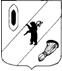 КОНТРОЛЬНО-СЧЕТНАЯ КОМИССИЯ ГАВРИЛОВ-ЯМСКОГО МУНИЦИПАЛЬНОГО РАЙОНА                                    152240, Ярославская область, г. Гаврилов-Ям, ул. Советская, д. 51___________________________________________________________________________________Заключение Контрольно-счётной комиссии  Гаврилов-Ямского  муниципального района на проект решения Муниципального Совета Заячье-Холмского сельского поселения  «Об исполнении бюджета   Заячье-Холмского сельского поселения  за 2017 год»г. Гаврилов-Ям                                                                  04 апреля 2018 года1.Общие положенияЗаключение Контрольно-счетной комиссии Гаврилов-Ямского муниципального района (далее – Контрольно-счётная комиссия) на отчёт об исполнении бюджета Заячье-Холмского  сельского поселения за 2017 год подготовлено в соответствии с Бюджетным Кодексом Российской Федерации, положением о Контрольно-счётной комиссии Гаврилов-Ямского  муниципального района, на основании Соглашения о передаче Контрольно-счётной комиссии Гаврилов-Ямского муниципального района части полномочий контрольного органа  Заячье-Холмского сельского поселения по осуществлению внешнего муниципального финансового контроля.     Отчет об исполнении бюджета поселения за 2017 год представлен в Контрольно-счётную комиссию 21 февраля 2018 года, что соответствует срокам, установленным в статье 264.4. Бюджетного Кодекса Российской Федерации (далее – БК РФ).      Целью подготовки заключения является определение полноты поступления доходов и иных платежей в местный бюджет, привлечения и погашения источников финансирования дефицита местного бюджета, фактического расходования средств поселенческого бюджета по сравнению с показателями, утвержденными решением о бюджете поселения по объему и структуре, а также установление законности, целевого назначения и эффективности финансирования и использования средств поселенческого бюджета в 2017 году.       Одновременно с отчётом об исполнении бюджета поселения в Контрольно-счётную комиссию представлена следующая документация:пояснительная записка об исполнении бюджета поселения;отчет об исполнении резервного фонда поселения,справка о дебиторской и кредиторской задолженности,отчет об исполнении бюджетных ассигнований дорожного фонда за 2017 год.2. Анализ годовой бюджетной отчетности     По итогам анализа представленной администрацией  Заячье-Холмского  сельского поселения бюджетной отчётности за 2017 год можно сделать вывод о ее соответствии по составу, структуре и заполнению (содержанию) требованиям ст. 264.1. БК РФ, Инструкции о порядке составления и представления годовой, квартальной и месячной отчетности об исполнении бюджетов бюджетной системы Российской Федерации, утверждённой приказом Минфина Российской Федерации от   28.12.2010 № 191 н (в действующей редакции).     Анализ представленной бюджетной отчетности в сравнении с отчетом об исполнении бюджета главного распорядителя средств бюджета, главного администратора доходов и источников финансирования дефицита бюджета  на отчётный год (в последней редакции) и проектом решения об исполнении бюджета поселения за 2017 год представлен в Приложениях 1 и 2  к данному заключению.      Как видно из таблиц, плановые показатели, указанные в отчете об исполнении бюджета главного распорядителя средств бюджета, главного администратора доходов и источников финансирования дефицита бюджета –  Администрации Заячье-Холмского сельского поселения, соответствуют показателям решения Муниципального Совета  Заячье-Холмского сельского поселения о бюджете Заячье-Холмского сельского поселения  на 2017 год, с учетом внесенных в него изменений, и рассматриваемого проекта решения.      Также следует отметить соответствие показателей исполнения бюджета, представленных в проекте решения, показателям исполнения бюджета, представленным в бюджетной отчетности, а также данным о поступлении и выбытии средств бюджета согласно отчету территориального органа федерального казначейства (ф. 0503151).       Заключение по результатам внешней проверки годовой бюджетной отчетности направлены в Муниципальный Совет Заячье-Холмского сельского поселения и Главе Заячье-Холмского сельского поселения.       По результатам проверки сделаны выводы о том, что бюджетная отчетность составлена в соответствии с  требованиями  Инструкции  № 191 н и является достоверной. 3. Общие итоги исполнения  бюджета поселения     Решением Муниципального Совета Заячье-Холмского сельского поселения «О бюджете Заячье-Холмского сельского поселения на 2017 год» 22 декабря 2016 № 35 доходы местного  бюджета утверждены в объеме 13 545,56 тыс. рублей, расходы в сумме 13 595,56 тыс. рублей. Дефицит  в размере 50,0 тыс. рублей.      Согласно Решения Муниципального Совета Заячье-Холмского сельского поселения в последней редакции от 20 ноября 2017 № 16 «О внесении изменений в решение №35 от 22.12.2016г. «О бюджете Заячье-Холмского сельского поселения на 2017 год» доходы составляют 18 427,78 тыс. рублей, расходы –  18 603,15 тыс. рублей, дефицит – 175,37 тыс.  рублей.     Уточненный план по доходам и расходам бюджета Заячье-Холмского сельского поселения  на 2017 г., связанный с внесением финансовым органом Заячье-Холмского сельского поселения изменений в сводную бюджетную роспись без внесения изменений в решение о бюджете, что допускается частью 3 статьи 217 Бюджетного кодекса РФ, установил: доходы – 18 427,78 тыс. рублей,  расходы –  18 603,15 тыс. рублей,  дефицит – 175,37 тыс. рублей.        Исполнение по доходам за 2017 год составило –  16 699,64 тыс. рублей или 90,6% уточненных годовых назначений, расходы – 16 736,30 тыс. рублей или 90% уточненных годовых ассигнований (Таблица 1).      За 2017 год местный бюджет исполнен с дефицитом в размере 36,66 тыс. рублей.                                                                                                               Таблица 1Общие итоги исполнения  бюджетатыс.рублей4. Исполнение бюджета по доходам        Исполнение доходной части бюджета за 2017 год составило 16 699,64 тыс. рублей или 90,6 % от плановых назначений.      Основными источниками поступлений в бюджет поселения стали  безвозмездные поступления  - 63,4 % от всех доходов бюджета или 10 593,21 тыс. рублей, что составляет 90,1 % от плановых назначений.       Доля собственных доходов  без учета безвозмездных поступлений составила  -  36,6% от всех доходов бюджета или  6 106,43 тыс. рублей, что составляет  91,6 % от плановых назначений.       Доля налоговых доходов составила  30,2 % или  5 045,23 тыс. рублей, неналоговых доходов – 6,4 % или  1 061,20 тыс. рублей.      Динамика поступления доходов в бюджет  сельского поселения в 2016-2017 годах представлены в Приложении № 3 к заключению.      В целом поступление доходов поселения по сравнению с аналогичным периодом 2016 года увеличилось  на 3 980,5 тыс. рублей или на 23,8 %.     Показатели налоговых доходов увеличились на 77,1 тыс. рублей.      Рост неналоговых доходов составил 1 031,6 тыс. рублей.      Сравнивая структуру доходов бюджета поселения в 2017 году с 2016 годом можно отметить следующее:увеличение  поступления налога на доходы физических лиц – на 8,9 % или на 39 тыс. рублей, снижение  поступление акцизов по подакцизным товарам (продукции), производимым на территории Российской Федерации – на 24,4 % или 356,7 тыс. рублей,значительное  снижение поступления единого сельскохозяйственного налога – на 54,9 % или 5,4 тыс. рублей,снижение поступления налога на имущество физических лиц - на 8,5 % или на 22,3 тыс. рублей,снижение  поступления земельного налога  – на  14 % или  на 456,4 тыс. рублей,поступлений по задолженности и перерасчетов по отмененным налогам и сборам и иным обязательным платежам в 2017 году не было (в 2016 году составили 33,89 тыс. рублей),значительно увеличились поступления по доходам от оказания платных услуг – на 60,3 % или на 44,94 тыс. рублей,в 2017 году в бюджет поселения поступили доходы от продажи материальных и нематериальных активов в размере 986,68 тыс. рублей,увеличились показатели  безвозмездных поступлений  на 27,11 % или на 2 871,70 тыс. рублей.      Более подробная информация об  исполнении доходов бюджета  сельского поселения в 2017 году и динамика их поступления представлены в  Приложении  № 3 к заключению.4.1. Налоговые доходы     Налоговые доходы за 2017 год составили наибольший удельный вес собственных доходов поселения без учета безвозмездных поступлений – 82,6%.      Процент исполнения от плановых назначений составил 91,6 %  или 5 045,23 тыс. рублей.      Основными видами налоговых доходов поселения являются акцизы, налог на имущество, НДФЛ, земельный налог.      Поступление акцизов по подакцизным товарам (продукции), производимым на территории Российской Федерации в 2017 году составили 1 103,60 тыс. рублей или 107,4% от плановых назначений.      Поступления НДФЛ в 2017 году составили  98,3% от плановых назначений или 436,42 тыс. рублей.       В 2017 году  поступления налога на имущество составили 3 500,77 тыс. рублей или 86,7%  плановых назначений, в том числе:налог на имущество физических лиц составил 240,54 тыс. рублей или 82,7%,что на 22,3 тыс. рублей меньше по сравнению с 2016 годом.земельный налог в 2017 году исполнен на   87 % и в сумме составил 3 260,23 тыс. рублей, что на 456,4 тыс. рублей больше по сравнению с 2016 годом.4.2. Неналоговые доходы.     Неналоговые доходы в 2017 году составили 1 061,20  тыс. рублей, что оставило 91,8 % от плановых назначений. По сравнению с 2016 годом произошло значительное увеличение поступлений  на 1 031,6 тыс. рублей или на  97,21 %.    Анализируя поступление неналоговых доходов в 2017 году, можно отметить, что неналоговые доходы состояли из:прочих доходов от оказания платных услуг (работ) получателями средств бюджетов сельских поселений в сумме 70,02 тыс. рублей или 100% от плановых назначений,прочие доходы от компенсации затрат бюджетов сельских поселений – 4,50 тыс. рублей или 100% от плановых назначений,доходы от реализации иного имущества, находящегося в собственности сельских поселений (за исключением имущества муниципальных бюджетных и автономных учреждений, а также имущества муниципальных унитарных предприятий, в том числе казенных), в части реализации основных средств по указанному имуществу – 135,45 тыс. рублей или 100 % от плановых назначений,доходы от продажи земельных участков, находящихся в собственности сельских поселений (за исключением земельных участков муниципальных бюджетных и автономных учреждений) – 851,23 тыс. рублей или 89,5% от плановых назначений.4.3. Безвозмездные поступления     Общий объем безвозмездных поступлений в бюджет поселения в 2017 году составил 10 593,21 тыс. рублей или  90,1% от плана, в том числе:дотации в сумме 4 989,00 тыс. рублей – 100% от плана;субсидии в сумме 4 410,06 тыс. рублей – 79,3 % от плана;субвенции в сумме 72,22 тыс. рублей – 100% от плана;иные межбюджетные трансферты в сумме 1 121,93 тыс. рублей – 98,2 % от плана.     Безвозмездные поступления в 2017 году можно характеризовать получением дотаций на выравнивание бюджетной обеспеченности в сумме 4 989,00 тыс. рублей, а также:субсидии бюджетам сельских поселений на строительство и модернизацию автомобильных дорог общего пользования, в том числе дорог в поселениях (за исключением автомобильных дорог федерального значения) -3 148,43 тыс. рублей,субсидии  бюджетам сельских поселений на реализацию федеральных целевых программ – 460,86 тыс. рублей,субсидии бюджетам сельских поселений на поддержку государственных программ субъектов РФ и муниципальных программ формирования городской среды – 442,42 тыс. рублей,прочие субсидии бюджетам сельских поселений (Субсидия на повышение оплаты труда работникам муниципальных учреждений) – 283,17 тыс. рублей,прочие субсидии бюджетам сельских поселений (Субсидия на благоустройство населенных пунктов Ярославской области) – 75,18 тыс. рублей.       Более подробная информация предоставлена в Приложении № 3 к данному заключению. 5. Исполнение расходной части бюджета    Согласно представленному проекту решения расходная часть бюджета  сельского поселения в 2017 году установлена Решением о бюджете (в последней редакции) в сумме 18 603,15 тыс. рублей, по бюджетной росписи -18 603,15 тыс. рублей,  исполнена в сумме 16 736,30 тыс. рублей, что составило 90 % плановых назначений.      При этом бюджет поселения исполнен с дефицитом в размере 36,66 тыс. рублей.      В сравнении с 2016 годом расходы бюджета поселения увеличились  на 3 623,30 тыс. рублей или на  21,65%.      В соответствии с Федеральным законом от 07.05.2013 № 104-ФЗ «О внесении изменений в Бюджетный кодекс Российской Федерации и отдельные законодательные акты Российской Федерации в связи с совершенствованием бюджетного процесса» расходная часть бюджета  сельского поселения на 2017 – 2019 годы сформирована в рамках муниципальных программ Заячье-Холмского сельского поселения (далее – программы).Согласно приложению 2 к проекту бюджета об исполнении  «Расходы бюджета Заячье-Холмского сельского поселения по целевым статьям (государственным программам и непрограммным направлениям деятельности) и группам видов расходов классификации расходов бюджетов Российской Федерации на 2017 год» программная часть бюджета поселения  на 2017 год запланирована в сумме 14 307,90 тыс. рублей,  что составляет 76,91 % от всех расходов бюджета поселения, и состоит из 7 муниципальных программ Заячье-Холмского сельского поселения. Исполнение по программным расходам составило 12 607,62 тыс. рублей или 88,12% от плана. Отмечается низкое исполнение по муниципальным программам:МП «Развитие культуры в Заячье-Холмском сельском поселении» - 73,1%,МП «Благоустройство Заячье-Холмского сельского поселения» - 88,9 %.100% исполнение достигнуто по следующим муниципальным программам:МП «Доступная среда в Заячье-Холмском сельском поселении»,МП «Защита населения и территории Заячье-Холмского поселения от чрезвычайных ситуаций, обеспечение пожарной безопасности людей на водных объектах».Остальные муниципальные программы выполнены:МП «Обеспечение доступным и комфортным жильем населения Заячье-Холмского сельского поселения» на 93,8 %,МП «Развитие дорожного хозяйства в Заячье-Холмском сельском поселении» на 99,3 %,МП «Создание условий для эффективного управления муниципальными финансами в Заячье-Холмском сельском поселении» на 90 %.      Распределение расходов бюджета по направлениям в 2016 и 2017 годах отражено в Таблице 2 .                                                                                                                   Таблица 2     Результаты анализа свидетельствуют, что средства бюджета  сельского поселения в 2017 году расходовались в основном по  трем направлениям.     Наибольший удельный вес расходов по разделу 0400 «Национальная экономика» в общем объеме расходной части бюджета поселения составили 32,29% или 5 404,62 тыс. рублей, а именно: дорожное хозяйство – 5 404,62 тыс. рублей.     Годовые ассигнования по разделу 0100 «Общегосударственные вопросы» в общем объеме расходной части бюджета поселения составили – 23,29%  или  3 898,50 тыс. рублей, в т.ч. на функционирование местной администрации   - 2 709,19 тыс. рублей.     По разделу 0800 «Культура, кинематография» расходы составили 3 758,48 тыс. рублей, что соответствует 22,46 % в структуре общих расходов.100 % исполнение плановых назначений достигнуто  по   направлениям:национальная оборона – 72,22 тыс. рублей – 100 %,национальная безопасность и правоохранительная деятельность – 104,00 тыс. рублей - 100%образование – 35,00 тыс. рублей – 100,00%,физическая культура и спорт – 45,00 тыс. рублей -100%.Исполнение бюджетных назначений по другим направлениям сложилось следующим образом:общегосударственные вопросы – 3 898,50 тыс. рублей – 95,3 % ,национальная экономика – 5 404,62 тыс. рублей – 99,3 %,социальная политика – 716,89 тыс. рублей – 93,7%.жилищно-коммунальное хозяйство – 2 701,59 тыс. рублей – 88,9 %,культура, кинематография – 3 758,48 тыс. рублей – 75,1 %.    Подробное описание расходов средств бюджета  сельского поселения отражено в Приложении № 4 к данному заключению и в пояснительной записке к проекту решения.    Постановлением правительства Ярославской области от 24.09.2008г. № 512-п (в ред. действующей в отчетном году) норматив расходов на содержание органов местного самоуправления Заячье-Холмского сельского поселения на 2017 год был установлен  3 711,00 тыс. рублей.      Фактические расходы на содержание органов местного самоуправления за 2017 год сложились в сумме  3 593,46 тыс. рублей, что не превышает установленный норматив.6. Анализ сведений,  представленных одновременно с отчётом об исполнении  бюджета сельского поселения за  2017 год6.1. Информация о расходовании резервного фонда  Расходование средств резервного фонда в 2017 году Администрацией Заячье-Холмского сельского поселения не  осуществлялось. 6.2 Отчет по источникам внутреннего финансирования дефицита бюджета поселения, о состоянии муниципального долга поселения на 01.01.2018 года       Решением Муниципального Совета Заячье-Холмского сельского поселения в последней редакции от 20 ноября 2017 №16 «О внесении изменений в решение « О бюджете Заячье-Холмского сельского поселения на 2017 год » №35 от 22.12.2016 г. доходы утверждены 18 427,78 тыс. рублей, расходы –  18 603,15 тыс. рублей, дефицит – 175,37 тыс. рублей.     Источником внутреннего финансирования дефицита бюджета в течение  2017 года служили остатки денежных средств местного бюджета. По итогам  2017 года бюджет исполнен с дефицитом в  36,66 тыс. рублей.        Свободный остаток средств бюджета на счете Федерального казначейства 40201 (40204) по состоянию на 31.12.2017 г.  составил  104,12 тыс. рублей.      Кредитные ресурсы в 2017 году не привлекались, муниципальные гарантии не предоставлялись.6.3.  Справка о дебиторской и кредиторской задолженности     По состоянию на 01 января 2018 года: Дебиторская задолженность составила  -  28,59 тыс. рублей. Вся задолженность является текущей.Кредиторская задолженность  составила  -  1 150,95 тыс. рублей. Имеется кредиторская задолженность с просроченным сроком исполнения в размере 1 100,00 тыс. рублей /ИП Корнев/.6.4. Результаты проверки и анализа соблюдения порядка применения бюджетной классификации Российской Федерации.Контрольно – счетная комиссия Гаврилов-Ямского района отмечает, что нарушений Указаний о порядке применения бюджетной классификации РФ, утвержденных приказом Минфина 01.07.2013 №65-н (в настоящей редакции) (далее – Приказ Минфина 01.07.2013 №65-н) при разработке проекта бюджета не выявлено.6.5. Анализ проекта решения        При анализе приложения 1 «Исполнение доходов бюджета Заячье-Холмского сельского поселения за 2017 год в соответствии с классификацией доходов бюджетов Российской Федерации» проекта решения Муниципального Совета Заячье-Холмского сельского поселения установлено, что  при  указании кода бюджетной классификации и наименования кода подвида доходов допущена ошибка, что является нарушением Указаний о порядке применения бюджетной классификации, утвержденных Приказом Минфина России от 01.07.2013 N 65н (ред. от 27.12.2017). (исправлено в ходе проверки)Выводы:Представленный  проект решения Муниципального Совета Заячье-Холмского сельского поселения «Об исполнении бюджета Заячье-Холмского СП за 2017 год» в целом соответствует требованиям Бюджетного Кодекса РФ.В 2017 году бюджетный план по поступлению доходов исполнен на 90,6%, в том числе по собственным доходам без учета безвозмездных поступлений на 91,6% .Доходы бюджета по безвозмездным поступлениям от вышестоящих бюджетов бюджетной системы РФ увеличились по сравнению с 2016 годом на  2 871,7 тыс. рублей.  Расходы бюджета Заячье-Холмского сельского поселения исполнены в размере 16 736,30 тыс. рублей  или  90 % бюджетных назначений.По итогам года сложился дефицит в размере 36,66 тыс. рублей. Расходов  из резервного фонда сельского поселения не производилось.При формировании Приложении 1 к проекту решения Муниципального Совета Заячье-Холмского сельского поселения «Об исполнении бюджета Заячье-Холмского СП за 2017 год» допущена ошибка при  указании кода бюджетной классификации и наименования кода подвида доходов, что является нарушением Указаний о порядке применения бюджетной классификации, утвержденных Приказом Минфина России от 01.07.2013 N 65н (ред. от 27.12.2017) (устранено в ходе проверки).По результатам проверки годовой бюджетной отчетности сделаны выводы о том, что бюджетная отчетность составлена в соответствии с  требованиями  требованиям ст. 264.1. БК РФ, Инструкции  № 191 н и является достоверной.Рекомендации:Контрольно-счетная комиссия Гаврилов-Ямского муниципального района рекомендует проект решения Муниципального Совета Заячье-Холмского сельского поселения «Об исполнении бюджета Заячье-Холмского СП за 2017 год» к принятию с учетом замечаний, исправленных в ходе проверки.                                                                     М.П.Показатели2017 год2017 год2017 годПоказателиУточненный планна 2017 годИсполненоза  2017 год Исполнено к уточненному плану, %Доходы18 427,7816 699,6490,6Расходы18 603,1516 736,3090Дефицит / профицит-175,37-36,66коднаименование разделов расходовисполнениеза 2016 г.исполнениеза 2016 г.исполнениеза 2017 г.исполнениеза 2017 г.коднаименование разделов расходовтыс.рублей%тыс.рублей%0100Общегосударственные вопросы3858,5029,43%3898,5023,29%0200Национальная оборона71,890,55%72,220,43%0300Национальная безопасность и правоохранительная деятельность8,770,07%104,000,62%0400Национальная экономика2717,4220,72%5404,6232,29%0500Жилищно-коммунальное хозяйство1986,4415,15%2701,5916,14%0600Охрана окружающей среды0,00%0,00%0700Образование25,000,19%35,000,21%0800Культура, кинематография3345,7025,51%3758,4822,46%1000Социальная политика1064,268,12%716,894,28%1100Физическая культура и спорт35,000,27%45,000,27%1200Средства массовой информации0,00%0,00%1300Обслуживание государственного и муниципального долга0,00%0,00%1400Межбюджетные трансферты общего характера бюджетам субъектов Российской Федерации и муниципальных образований0,00%0,00%ВСЕГО РАСХОДОВ:13112,98100,00%16736,30100,00%В Приложении 1 к проекту бюджетаУказания о порядке применения бюджетной классификации, утвержденных Приказом Минфина России от 01.07.2013 N 65н (ред. от 27.12.2017).000 2 02 15000 10 0000 151000 2 02 10000 00 0000 151Дотации бюджетам субъектов РФ и муниципальных образованийДотации бюджетам бюджетной системы Российской ФедерацииПредседатель Контрольно-счетной комиссии Гаврилов-Ямского муниципального района                                     (должность)_____________             (подпись)       Е.Р. Бурдова                          (Ф.И.О.)Инспектор Контрольно-счетной комиссии Гаврилов-Ямского муниципального района                                     (должность)_____________             (подпись)       А.Р. Федорова                          (Ф.И.О.)